Quickest way to a Four Year degree in MarketingMake a Plan with the Counseling office in MUB – MU 39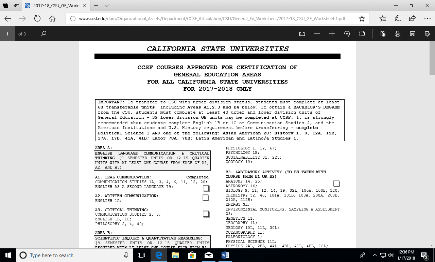 Download CALIFORNIA STATE UNIVERSITIES:  CCSF courses approved for certification of General Education Areas for all California State Universities 2017-18http://www.ccsf.edu/dam/Organizational_Assets/Department/CCSF_Articulation/CSU/General_Ed_Worksheet/2017-18_CSU_GE_Worksheet.1.pdfComplete General Education Requirements:  60 units (40 lower division, 20 elective units)Complete the CCSF Marketing Certificate requirementTransfer to a State University with a Liberal Studies Major and a Minor in MarketingEast Bay HaywardSan Jose StateSan Francisco StateSonoma StateCotati StateChico State UniversityBegin Taking required core courses for Liberal Studies (B.A) Minimum 45 Units)Area I — Communication, Language, and Literature (6–7 Units)Area II — Life Science, Physical Science, and Mathematics (6 Units)Area III — Behavioral and Social Sciences (6 Units) Area IV — Creative Arts and Humanities (6 Units)6. Minor in Marketing – 18 Units -http://bulletin.sfsu.edu/colleges/business/marketing/minor-marketing/Required Courses (9 units)Code Title UnitsECON 101 Introduction to Microeconomic Analysis 3MKTG 431 Principles of Marketing 3MKTG 434 Advertising Theory and Practice 3Course List Elective Courses (9 units)Select three of the following with the approval of a marketing advisor:MKTG 432 Public Relations 3MKTG 433 Personal Selling 3MKTG 436 Retail Management 3MKTG 441 Business to Business Marketing 3MKTG 443 Sales Promotion and Publicity 3MKTG 469 Digital Marketing 3MKTG 637 Sales Management 3MKTG 644 Services Marketing 3MKTG 647 Organizational Reputation Management and Communication 3MKTG 675 Brand Management 3MKTG 680 International Marketing Management 3MKTG 688 New Product Management Seminar 3MKTG 689 New Product Marketing and Launch 37. Apply for great jobs in Marketing with a Marketing Certificate from CCSF, a Bachelor’s degree inLiberal Studies and a minor in Marketing RequirementCourse LevelUnitsArea DesignationOral CommunicationLD3A1Written English Communication ILD3A2Critical ThinkingLD3A3Written English Communication IILD3A4Physical ScienceLD3B1Life ScienceLD3B2Lab ScienceLD1B3Mathematics/Quantitative ReasoningLD3B4ArtsLD3C1Arts or HumanitiesLD3C1 or C2Humanities: LiteratureLD3C3Social SciencesLD3D1Social Sciences: US HistoryLD3D2Social Sciences: US & CA GovernmentLD3D3Lifelong Learning and Self-Development (LLD)LD or UD3EPhysical and/or Life ScienceUD3UD-BArts and/or HumanitiesUD3UD-CSocial SciencesUD3UD-DGeneral Education RequirementsGeneral Education RequirementsGeneral Education RequirementsGeneral Education RequirementsCourseUnitsRequired courses:Required courses:MRKT 122 - Professional Selling3.00MRKT 140 - Introduction to Marketing3.00MRKT 150 - Consumer Behavior3.00MRKT 170 - Advertising and Integrated Marketing Communication3.00INTR 163 - International Marketing3.00SUPV 231 - Introduction to Supervision and Management3.00MRKT 180 - Social Media Marketing3.00Total:21.00Choose one of the following Business options:Choose one of the following Business options:GNBS 119 - Introduction to Business3.00SMBS 135 - Ownership and Operation of a Small Business3.00Total:3.00Choose one of the following Computer options:Choose one of the following Computer options:MABS 60 - Introduction to Computer Applications for Business3.00MRKT 145 - Computer Marketing Applications3.00Total:3.00Total:27.00